 								        Αθήνα, 3.2.2022Προς τους							         ΑΠ: 11659Προέδρους των Ιατρικών Συλλόγωντης Χώρας		Κυρία/ε Πρόεδρε,Σας διαβιβάζουμε έγγραφο του Εθνικού Οργανισμού Φαρμάκων, αριθμ.πρωτ. 3902/19.1.2022 (ΑΠ ΠΙΣ: 11657/3.2.2022) με θέμα: Πλήρης Αρση Απόφασης ΕΟΦ, Αρ.Πρωτ: 16128/14.2.19 όπως τροποποιήθηκε με τις αποφάσεις ΕΟΦ, υπ΄αριθμ.: 30337/20.3.19, 55094/14.5.19, 86660/5.7.19, 91579/19.7.19, 118591/8.10.19,131475/11.11.19, 10111/27.1.20,33887/24.3.20 ορθή επανάληψη, 43198/13.4.20, 68966/3.7.20, 129830/16.12.20, 54052/14.6.21, 91061/4.10.21 Προσωρινής Απαγόρευσης Παράλληλων Εξαγωγών και Ενδοκοινοτικής Διακίνησης Φαρμακευτικών Προϊόντων, με τη παράκληση όπως ενημερώσετε τα μέλη περιοχής ευθύνης του Συλλόγου σας.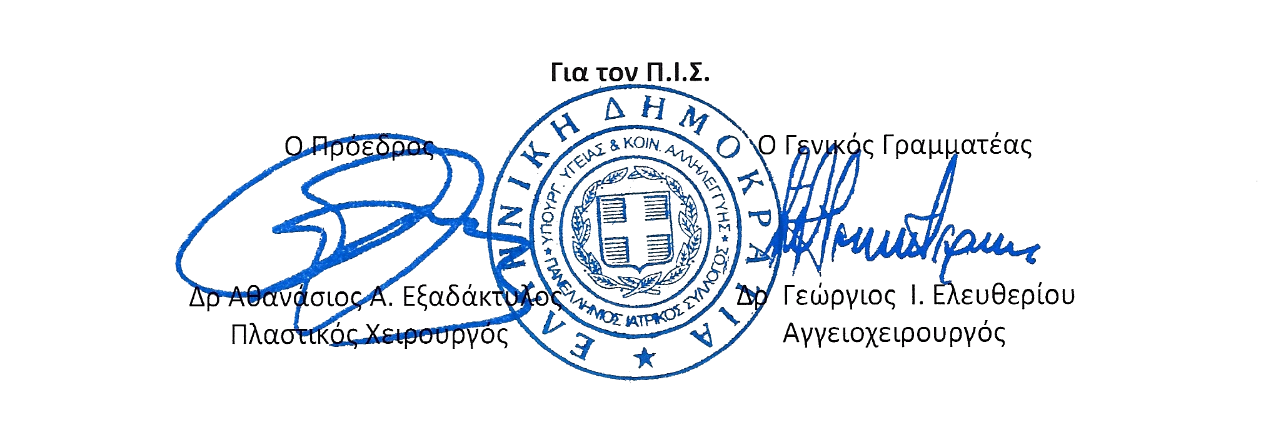 